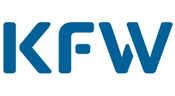 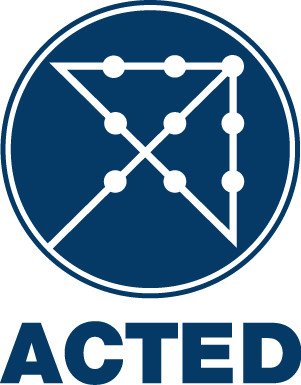                                      TENDER NOTICE                    INTERNATIONAL CALL FOR TENDER                                SINGLE STAGE TENDER                                              RFP_NCB_32EFU_K10_Construction Consult.                                                              Project ID BMZ 2019 40 592ERRATUM 16/11/2021ACTED South Sudan implementing the project “Reconstruction & strengthening of productive infrastructure & value chains across a displacement-affected region in South Sudan” under KfW funding is inviting suppliers of services (with a minimal annual turn-over of USD 50,000) to submit offers for each batch for the following Consulting Services: The project “Reconstruction & strengthening of productive infrastructure & value chains across a displacement-affected region in South Sudan’’, aims to support 63,682 people in Western Equatoria state. ACTED’s intervention aims to (1) boost local production and value chains through infrastructure by building up productive infrastructure to commercialize agricultural production and ultimately increase the availability of food for the local markets as well as exports, through storage and processing facilities, roads, and supporting cooperatives; (2) invest in local businesses and cooperatives and facilitate market linkages through capacity building and training, investment grants, and establishing market linkages between producers, businesses, retailers and transporters across Yambio, Maridi and Juba, to promote and increase trade and commerce between these productive areas; and (3) build capacity for local institutions to be able to provide and maintain services and infrastructure to the community.The tender will be conducted using KfW standard bidding documents, open to all qualified suppliers and service providers. The Bidding Documents in English may be collected free of charge by all interested bidders at the following address:ACTED Office Hai Cinema Plot 64, block AXII. Juba, South SudanOr can be downloaded from the ACTED website at www.acted.org under the section “Call for Tenders” or the website www.gtai.de under the section “Search KfW-Tenders”. The closing date of this tender is fixed on 02/12/2021 at 16:00 (South Sudanese local time) at the address mentioned above.  Proposals shall be accepted in English only, and prices to be submitted in USD only. 1 original and 1 copy of the documents shall be submitted. Late offers will not be considered and will automatically be rejected.A pre-proposal conference will be held on 26/11/2021 at 11:00 (South Sudanese local time), in ACTED Office, Hai Cinema Plot 64, block AXII, Juba, South Sudan. Online participation will be allowed through a videoconference platform. Bidders wishing to participate online will be sent a link based on request. The offers must be submitted to ACTED office in Juba in a sealed envelope with the mention: “RFP_NCB_32EFU_K10_Construction Consult. BMZ 2019 40 592- Not to be opened before 03/12/2021”. The tender opening session will take place on 03/12/2021 at 14:00 (South Sudanese local time) in ACTED Juba Office, at the address mentioned above, to which suppliers are invited to assist if they wish. This date may be subject to change.ACTED will not be responsible for any costs or expenses incurred by the Bidders in connection with the preparation and submission of their bids to ACTED.For all inquiries regarding this tender, please contact the ACTED representative office in Juba by E-mail at south-sudan.tender@acted.org, Cc tender@acted.org. not later than 24/11/2021 at 16:00 (South Sudanese local time)Note: if you witness or suspect any unlawful, improper or unethical act or business practices (such as soliciting, accepting or attempting to provide or accept any kickback) during the tendering process, please send an e-mail to transparency@acted.org.Note: the Pre-Tender Information Session has been postponed to 26/11/2021 at 11:00am (Juba Local Time)